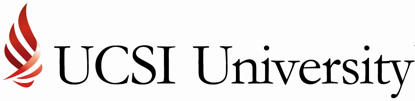 Continuing Review Form (CRF)INSTITUTIONAL ETHICS COMMITTEE (IEC)STUDY TITLE:STUDY TITLE:STUDY TITLE:STUDY TITLE:ETHICS APPROVAL CODE:ETHICS APPROVAL CODE:ETHICS APPROVAL CODE:ETHICS APPROVAL CODE:NAME OF PRINCIPAL INVESTIGATOR:NAME OF PRINCIPAL INVESTIGATOR:NAME OF PRINCIPAL INVESTIGATOR:NAME OF PRINCIPAL INVESTIGATOR:SITE OF STUDY: SITE OF STUDY: SITE OF STUDY: SITE OF STUDY: DATE OF INITIAL ETHICAL APPROVAL:DATE OF INITIAL ETHICAL APPROVAL:DATE OF LAST ETHICAL RENEWAL:DATE OF LAST ETHICAL RENEWAL:EXPECTED STUDY DURATION (Including Recruitment Period) FROM DATE OF INITIAL ETHICAL APPROVAL: EXPECTED STUDY DURATION (Including Recruitment Period) FROM DATE OF INITIAL ETHICAL APPROVAL: EXPECTED STUDY DURATION (Including Recruitment Period) FROM DATE OF INITIAL ETHICAL APPROVAL: EXPECTED STUDY DURATION (Including Recruitment Period) FROM DATE OF INITIAL ETHICAL APPROVAL: CURRENT STUDY STATUS. CHECK ALL THAT APPLY: Study has not been initiated/ is put on hold. Kindly JUSTIFY: __________________________________________________ Data Collection  Data Analysis  Active Enrollment  Closed EnrollmentCURRENT STUDY STATUS. CHECK ALL THAT APPLY: Study has not been initiated/ is put on hold. Kindly JUSTIFY: __________________________________________________ Data Collection  Data Analysis  Active Enrollment  Closed EnrollmentCURRENT STUDY STATUS. CHECK ALL THAT APPLY: Study has not been initiated/ is put on hold. Kindly JUSTIFY: __________________________________________________ Data Collection  Data Analysis  Active Enrollment  Closed EnrollmentCURRENT STUDY STATUS. CHECK ALL THAT APPLY: Study has not been initiated/ is put on hold. Kindly JUSTIFY: __________________________________________________ Data Collection  Data Analysis  Active Enrollment  Closed EnrollmentPLEASE SELECT EITHER ONE:PLEASE SELECT EITHER ONE:PLEASE SELECT EITHER ONE:PLEASE SELECT EITHER ONE:(A) SUMMARY OF STUDY SUBJECTS (APPLICABLE FOR STUDIES WITH INFORMED CONSENT):(A) SUMMARY OF STUDY SUBJECTS (APPLICABLE FOR STUDIES WITH INFORMED CONSENT):(B) SUMMARY OF STUDY DATA (IF WHERE APPLICABLE):(B) SUMMARY OF STUDY DATA (IF WHERE APPLICABLE):Targeted number of subjects/ participants approved by IECTargeted number of records/ biological specimens/ data approved by IECNumber of new subjects enrolled since initial approval / last  annual renewalNumber of records/ biological specimens/ data accessedTotal number subjects enrolled since study was initiated. No Data Collection/ Assessment till Date. Reason: No Data Collection/ Assessment till Date. Reason: No Enrollment to Date. Reason:  No Enrollment to Date. Reason:  No Data Collection/ Assessment till Date. Reason: No Data Collection/ Assessment till Date. Reason:HAS ANY SUBJECT WITHDRAWN/ TERMINATED FROM THIS STUDY SINCE THE LAST IEC INITIAL APPROVAL/ RENEWAL? NOT APPLICABLE NO YES. KINDLY JUSTIFY (in table below)HAS ANY SUBJECT WITHDRAWN/ TERMINATED FROM THIS STUDY SINCE THE LAST IEC INITIAL APPROVAL/ RENEWAL? NOT APPLICABLE NO YES. KINDLY JUSTIFY (in table below)HAS ANY SUBJECT WITHDRAWN/ TERMINATED FROM THIS STUDY SINCE THE LAST IEC INITIAL APPROVAL/ RENEWAL? NOT APPLICABLE NO YES. KINDLY JUSTIFY (in table below)HAS ANY SUBJECT WITHDRAWN/ TERMINATED FROM THIS STUDY SINCE THE LAST IEC INITIAL APPROVAL/ RENEWAL? NOT APPLICABLE NO YES. KINDLY JUSTIFY (in table below)HAS THERE BEEN ANY CHANGE IN THE SUBJECT POPULATION, RECRUITMENT OR SELECTION CRITERIA SINCE THE LAST IEC INITIAL APPROVAL/ RENEWAL? NO YES. EXPLAIN:HAS THERE BEEN ANY CHANGE IN THE SUBJECT POPULATION, RECRUITMENT OR SELECTION CRITERIA SINCE THE LAST IEC INITIAL APPROVAL/ RENEWAL? NO YES. EXPLAIN:HAS THERE BEEN ANY CHANGE IN THE SUBJECT POPULATION, RECRUITMENT OR SELECTION CRITERIA SINCE THE LAST IEC INITIAL APPROVAL/ RENEWAL? NO YES. EXPLAIN:HAS THERE BEEN ANY CHANGE IN THE SUBJECT POPULATION, RECRUITMENT OR SELECTION CRITERIA SINCE THE LAST IEC INITIAL APPROVAL/ RENEWAL? NO YES. EXPLAIN:HAS ANY INFORMATION APPEARED IN THE LITERATURE, OR EVOLVED FROM THIS OR SIMILAR RESEARCH THAT MIGHT AFFECT IEC’S EVALUATION OF THE RISKS / BENEFITS ON HUMAN SUBJECTS INVOLVED IN THIS STUDY SINCE THE LAST IEC INITIAL APPROVAL/ RENEWAL? (Eg: Investigator Brochure, Data Safety Monitoring Board Report, etc) NOT APPLICABLE NO YES. EXPLAIN:HAS ANY INFORMATION APPEARED IN THE LITERATURE, OR EVOLVED FROM THIS OR SIMILAR RESEARCH THAT MIGHT AFFECT IEC’S EVALUATION OF THE RISKS / BENEFITS ON HUMAN SUBJECTS INVOLVED IN THIS STUDY SINCE THE LAST IEC INITIAL APPROVAL/ RENEWAL? (Eg: Investigator Brochure, Data Safety Monitoring Board Report, etc) NOT APPLICABLE NO YES. EXPLAIN:HAS ANY INFORMATION APPEARED IN THE LITERATURE, OR EVOLVED FROM THIS OR SIMILAR RESEARCH THAT MIGHT AFFECT IEC’S EVALUATION OF THE RISKS / BENEFITS ON HUMAN SUBJECTS INVOLVED IN THIS STUDY SINCE THE LAST IEC INITIAL APPROVAL/ RENEWAL? (Eg: Investigator Brochure, Data Safety Monitoring Board Report, etc) NOT APPLICABLE NO YES. EXPLAIN:HAS ANY INFORMATION APPEARED IN THE LITERATURE, OR EVOLVED FROM THIS OR SIMILAR RESEARCH THAT MIGHT AFFECT IEC’S EVALUATION OF THE RISKS / BENEFITS ON HUMAN SUBJECTS INVOLVED IN THIS STUDY SINCE THE LAST IEC INITIAL APPROVAL/ RENEWAL? (Eg: Investigator Brochure, Data Safety Monitoring Board Report, etc) NOT APPLICABLE NO YES. EXPLAIN:HAS ANY UNEXPECTED COMPLICATION OR SIDE EFFECT BEEN NOTED SINCE THE LAST IEC INITIAL APPROVAL/ RENEWAL? NOT APPLICABLE NO YES. KINDLY JUSTIFY (in table below)HAS ANY UNEXPECTED COMPLICATION OR SIDE EFFECT BEEN NOTED SINCE THE LAST IEC INITIAL APPROVAL/ RENEWAL? NOT APPLICABLE NO YES. KINDLY JUSTIFY (in table below)HAS ANY UNEXPECTED COMPLICATION OR SIDE EFFECT BEEN NOTED SINCE THE LAST IEC INITIAL APPROVAL/ RENEWAL? NOT APPLICABLE NO YES. KINDLY JUSTIFY (in table below)HAS ANY UNEXPECTED COMPLICATION OR SIDE EFFECT BEEN NOTED SINCE THE LAST IEC INITIAL APPROVAL/ RENEWAL? NOT APPLICABLE NO YES. KINDLY JUSTIFY (in table below)HAS THERE BEEN ANY CHANGE IN THE INFORMED CONSENT PROCESS OR DOCUMENTATION SINCE THE LAST IEC INITIAL APPROVAL/ RENEWAL? NOT APPLICABLE NO YES (Explain changes in the table below)HAS THERE BEEN ANY CHANGE IN THE INFORMED CONSENT PROCESS OR DOCUMENTATION SINCE THE LAST IEC INITIAL APPROVAL/ RENEWAL? NOT APPLICABLE NO YES (Explain changes in the table below)HAS THERE BEEN ANY CHANGE IN THE INFORMED CONSENT PROCESS OR DOCUMENTATION SINCE THE LAST IEC INITIAL APPROVAL/ RENEWAL? NOT APPLICABLE NO YES (Explain changes in the table below)HAS THERE BEEN ANY CHANGE IN THE INFORMED CONSENT PROCESS OR DOCUMENTATION SINCE THE LAST IEC INITIAL APPROVAL/ RENEWAL? NOT APPLICABLE NO YES (Explain changes in the table below)HAS ANY CO- / SITE INVESTIGATORS BEEN ADDED OR REMOVED SINCE THE LAST IEC INITIAL APPROVAL/ RENEWAL?NOYES (Identify all changes in the table below)HAS ANY CO- / SITE INVESTIGATORS BEEN ADDED OR REMOVED SINCE THE LAST IEC INITIAL APPROVAL/ RENEWAL?NOYES (Identify all changes in the table below)HAS ANY CO- / SITE INVESTIGATORS BEEN ADDED OR REMOVED SINCE THE LAST IEC INITIAL APPROVAL/ RENEWAL?NOYES (Identify all changes in the table below)HAS ANY CO- / SITE INVESTIGATORS BEEN ADDED OR REMOVED SINCE THE LAST IEC INITIAL APPROVAL/ RENEWAL?NOYES (Identify all changes in the table below)HAS THERE BEEN ANY OTHER AMENDMENT (OTHER THAN THE ONES LISTED ABOVE) SINCE THE LAST IEC INITIAL APPROVAL/ RENEWAL? NO YES (Explain changes in table below)HAS THERE BEEN ANY OTHER AMENDMENT (OTHER THAN THE ONES LISTED ABOVE) SINCE THE LAST IEC INITIAL APPROVAL/ RENEWAL? NO YES (Explain changes in table below)HAS THERE BEEN ANY OTHER AMENDMENT (OTHER THAN THE ONES LISTED ABOVE) SINCE THE LAST IEC INITIAL APPROVAL/ RENEWAL? NO YES (Explain changes in table below)HAS THERE BEEN ANY OTHER AMENDMENT (OTHER THAN THE ONES LISTED ABOVE) SINCE THE LAST IEC INITIAL APPROVAL/ RENEWAL? NO YES (Explain changes in table below)HAS ANY INVESTIGATOR DEVELOPED EQUITY OR CONSULTATIVE RELATIONSHIP WITH A SOURCE RELATED TO THIS STUDY WHICH MIGHT BE CONSIDERED A CONFLICT OF INTEREST SINCE THE LAST IEC INITIAL APPROVAL/ RENEWAL? NO YES (Append a statement of disclosure)HAS ANY INVESTIGATOR DEVELOPED EQUITY OR CONSULTATIVE RELATIONSHIP WITH A SOURCE RELATED TO THIS STUDY WHICH MIGHT BE CONSIDERED A CONFLICT OF INTEREST SINCE THE LAST IEC INITIAL APPROVAL/ RENEWAL? NO YES (Append a statement of disclosure)HAS ANY INVESTIGATOR DEVELOPED EQUITY OR CONSULTATIVE RELATIONSHIP WITH A SOURCE RELATED TO THIS STUDY WHICH MIGHT BE CONSIDERED A CONFLICT OF INTEREST SINCE THE LAST IEC INITIAL APPROVAL/ RENEWAL? NO YES (Append a statement of disclosure)HAS ANY INVESTIGATOR DEVELOPED EQUITY OR CONSULTATIVE RELATIONSHIP WITH A SOURCE RELATED TO THIS STUDY WHICH MIGHT BE CONSIDERED A CONFLICT OF INTEREST SINCE THE LAST IEC INITIAL APPROVAL/ RENEWAL? NO YES (Append a statement of disclosure)AS THERE BEEN ANY PROTOCOL DEVIATION (PD)/ PROTOCOL VIOLATION (PV) REPORTED TO IEC INVOLVING THE IEC APPROVED SITES SINCE THE LAST IEC INITIAL APPROVAL/ RENEWAL? NOT APPLICABLE NO YES. (Summarise in the table below)AS THERE BEEN ANY PROTOCOL DEVIATION (PD)/ PROTOCOL VIOLATION (PV) REPORTED TO IEC INVOLVING THE IEC APPROVED SITES SINCE THE LAST IEC INITIAL APPROVAL/ RENEWAL? NOT APPLICABLE NO YES. (Summarise in the table below)AS THERE BEEN ANY PROTOCOL DEVIATION (PD)/ PROTOCOL VIOLATION (PV) REPORTED TO IEC INVOLVING THE IEC APPROVED SITES SINCE THE LAST IEC INITIAL APPROVAL/ RENEWAL? NOT APPLICABLE NO YES. (Summarise in the table below)AS THERE BEEN ANY PROTOCOL DEVIATION (PD)/ PROTOCOL VIOLATION (PV) REPORTED TO IEC INVOLVING THE IEC APPROVED SITES SINCE THE LAST IEC INITIAL APPROVAL/ RENEWAL? NOT APPLICABLE NO YES. (Summarise in the table below)HAS THERE BEEN ANY SERIOUS ADVERSE EVENT (SAE) REPORTED TO IEC INVOLVING THE IEC APPROVED SITES SINCE THE LAST IEC INITIAL APPROVAL/ RENEWAL? NOT APPLICABLE NO YES. (Summarise in the table below)HAS THERE BEEN ANY SERIOUS ADVERSE EVENT (SAE) REPORTED TO IEC INVOLVING THE IEC APPROVED SITES SINCE THE LAST IEC INITIAL APPROVAL/ RENEWAL? NOT APPLICABLE NO YES. (Summarise in the table below)HAS THERE BEEN ANY SERIOUS ADVERSE EVENT (SAE) REPORTED TO IEC INVOLVING THE IEC APPROVED SITES SINCE THE LAST IEC INITIAL APPROVAL/ RENEWAL? NOT APPLICABLE NO YES. (Summarise in the table below)HAS THERE BEEN ANY SERIOUS ADVERSE EVENT (SAE) REPORTED TO IEC INVOLVING THE IEC APPROVED SITES SINCE THE LAST IEC INITIAL APPROVAL/ RENEWAL? NOT APPLICABLE NO YES. (Summarise in the table below)HAS THE STUDY TRIAL INSURANCE BEEN UPDATED SINCE THE LAST IEC INITIAL APPROVAL/ RENEWAL? NOT APPLICABLE NO YES HAS THE STUDY TRIAL INSURANCE BEEN UPDATED SINCE THE LAST IEC INITIAL APPROVAL/ RENEWAL? NOT APPLICABLE NO YES HAS THE STUDY TRIAL INSURANCE BEEN UPDATED SINCE THE LAST IEC INITIAL APPROVAL/ RENEWAL? NOT APPLICABLE NO YES HAS THE STUDY TRIAL INSURANCE BEEN UPDATED SINCE THE LAST IEC INITIAL APPROVAL/ RENEWAL? NOT APPLICABLE NO YES Is this Continuing Review Form (CRF) being submitted past the expiration date of IEC ethical approval? NO YESIf you are submitting this CRF after the expiration date of IEC ethical approval, were research-related activities conducted during the time IEC approval of this research was expired?   No  Yes, EXPLAIN what activities were conducted:  Is this Continuing Review Form (CRF) being submitted past the expiration date of IEC ethical approval? NO YESIf you are submitting this CRF after the expiration date of IEC ethical approval, were research-related activities conducted during the time IEC approval of this research was expired?   No  Yes, EXPLAIN what activities were conducted:  Is this Continuing Review Form (CRF) being submitted past the expiration date of IEC ethical approval? NO YESIf you are submitting this CRF after the expiration date of IEC ethical approval, were research-related activities conducted during the time IEC approval of this research was expired?   No  Yes, EXPLAIN what activities were conducted:  Is this Continuing Review Form (CRF) being submitted past the expiration date of IEC ethical approval? NO YESIf you are submitting this CRF after the expiration date of IEC ethical approval, were research-related activities conducted during the time IEC approval of this research was expired?   No  Yes, EXPLAIN what activities were conducted:  I DECLARE THAT THE INFORMATION PROVIDED ABOVE IS TRUE & CORRECT TO THE BEST OF MY UNDERSTANDINGCOMPLETED BY:…………………………………………………..NAME: (CORRESPONDING PRINCIPAL INVESTIGATOR)DATE: I DECLARE THAT THE INFORMATION PROVIDED ABOVE IS TRUE & CORRECT TO THE BEST OF MY UNDERSTANDINGCOMPLETED BY:…………………………………………………..NAME: (CORRESPONDING PRINCIPAL INVESTIGATOR)DATE: I DECLARE THAT THE INFORMATION PROVIDED ABOVE IS TRUE & CORRECT TO THE BEST OF MY UNDERSTANDINGCOMPLETED BY:…………………………………………………..NAME: (CORRESPONDING PRINCIPAL INVESTIGATOR)DATE: I DECLARE THAT THE INFORMATION PROVIDED ABOVE IS TRUE & CORRECT TO THE BEST OF MY UNDERSTANDINGCOMPLETED BY:…………………………………………………..NAME: (CORRESPONDING PRINCIPAL INVESTIGATOR)DATE: 